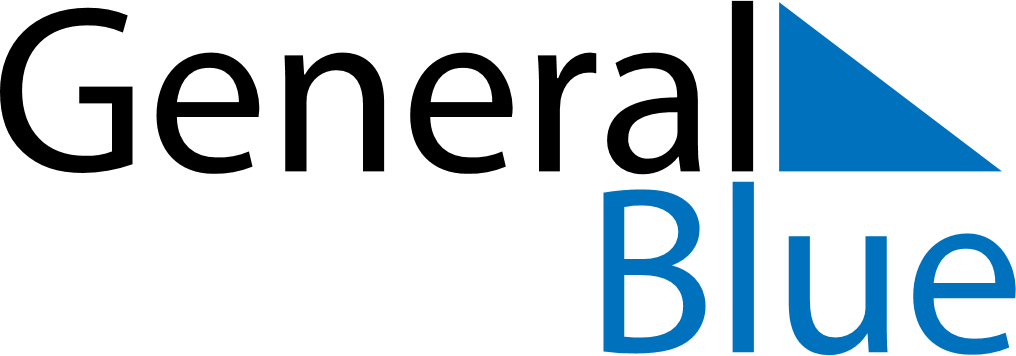 December 2023December 2023December 2023December 2023NamibiaNamibiaNamibiaSundayMondayTuesdayWednesdayThursdayFridayFridaySaturday112345678891011121314151516Human Rights DayPublic Holiday17181920212222232425262728292930Christmas DayDay of Goodwill31